Thema: op reisInstappen: De mensen gaan in het vliegtuigOpstijgen: het vliegtuig gaat omhoog, de lucht in.Vliegen: Het vliegtuig vliegt in de lucht. Landen: Het vliegtuig gaat naar beneden, naar de grond.Uitstappen: De mensen gaan uit het vliegtuig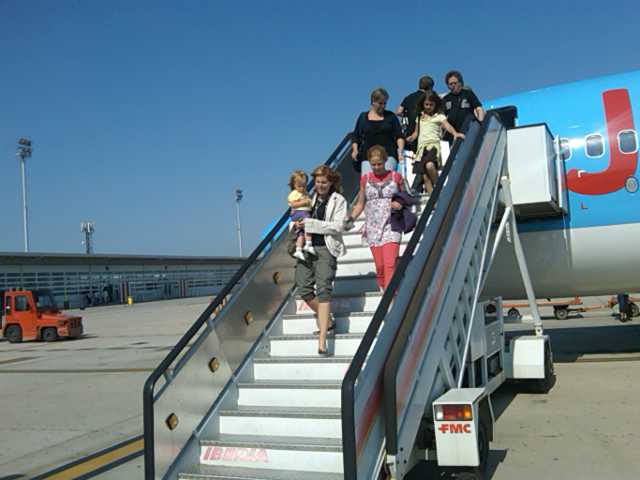 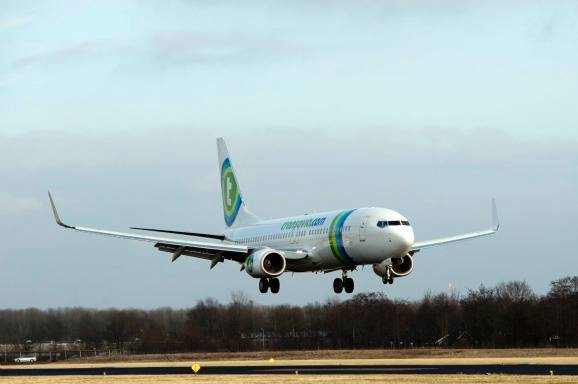 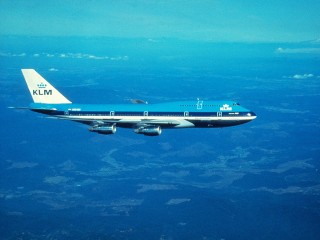 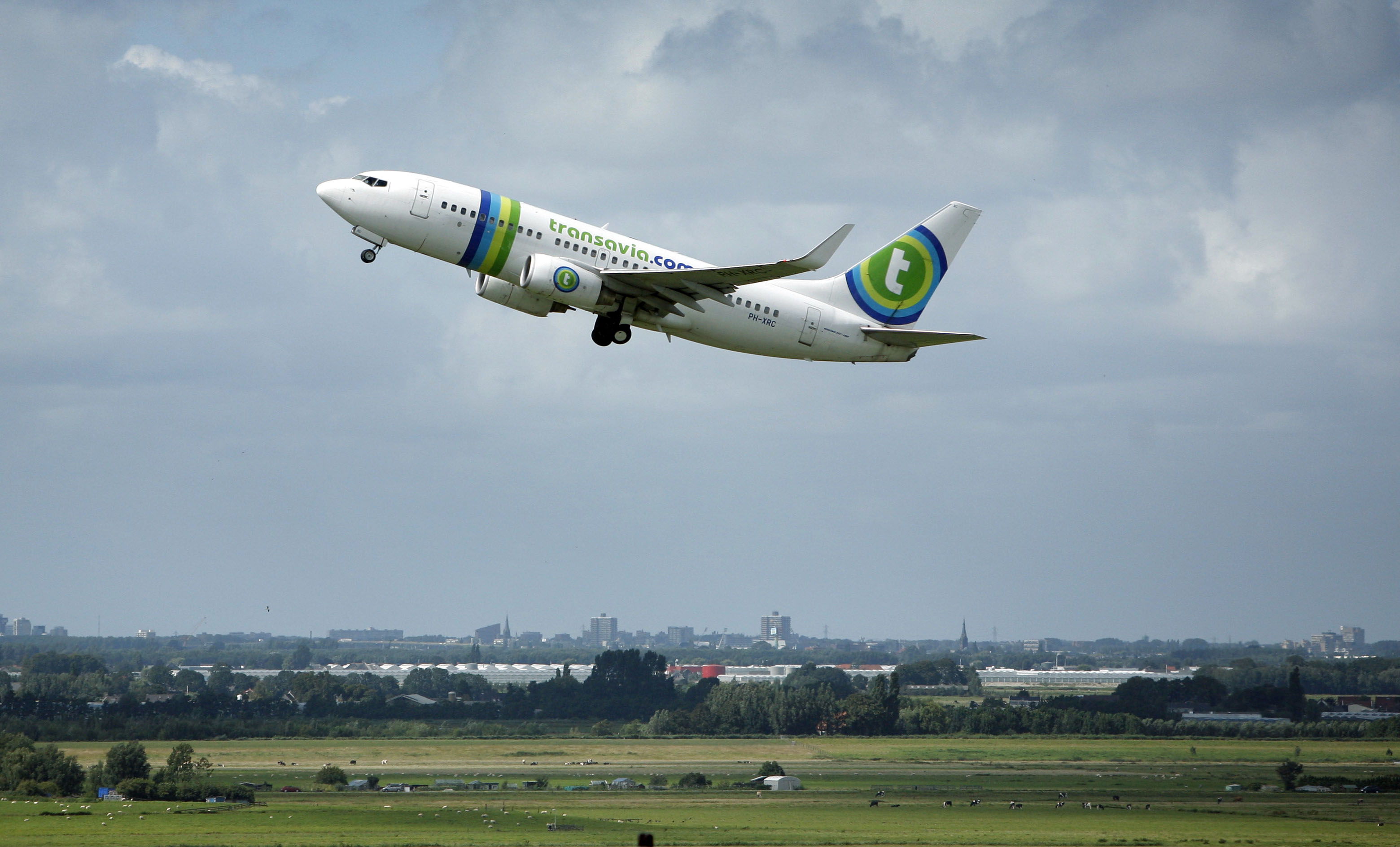 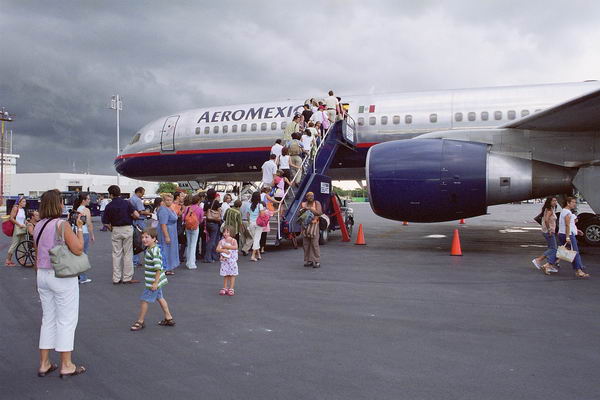 